Специальный союз по Международной патентной классификации (Союз МПК)Рабочая группа по пересмотру МПКСорок первая сессияЖенева, 13–17 мая 2019 г.ПЕРЕСМОТРЕННЫЙ ПРОЕКТ ПОВЕСТКИ ДНЯподготовлен СекретариатомОткрытие сессии Выборы Председателя и его заместителя Принятие повестки дня 
См. настоящий документ.Отчет о пятьдесят первой сессии Комитета экспертов Союза МПК 
См. документ IPC/CE/51/2.Отчет о девятнадцатой сессии Рабочей группы по классификации пяти ведущих ведомств ИС (IP5 WG1) 
Устный отчет ВПТЗ США от имени пяти ведомств ИС.Проекты пересмотра МПК в области механики 
См. проекты C 488, F 089, F 101, F 103, F 104, F 106, F 107, F 112, F 113, F 115, F 123, F 124, F 130 и F 131.Проекты пересмотра МПК в области электричества 
См. проекты C 493, C 496, C 497, F 050, F 068, F 070, F 071, F 072, F 074, F 075, F 076, F 081, F 094, F 097, F 098, F 100, F 110, F 114, F 116, F 119, F 121, F 126, F 128 и F 129. Проекты пересмотра МПК в области химии 
См. проекты C 490, C 492, C 494, C 495, F 078, F 082, F 095, F 108, F 109, F 111, F 117 и F 125.Проекты выработки определений МПК в области электричества 
См. проекты D 310 и D 311.Проекты выработки определений МПК в области химии 
См. проект D 312.Проекты поддержания МПК в области механики 
См. проект M 625.Проекты поддержания МПК в области электричества 
См. проекты M 622 и M 789.Проекты поддержания МПК в области химии 
См. проекты M 623, M 769 и M 790.Ход работы над исключением неограничивающих ссылок (NLRs) в рамках проектов M 200–M 500 
См. проекты M 212 и WG 191.Последняя информация об ИТ-поддержке МПК 
Презентация Международного бюро.Следующая сессия Рабочей группы Принятие отчета Закрытие сессии Сессия будет открыта в понедельник, 13 мая 2019 г., в 10:00, в штаб-квартире ВОИС в Женеве (34, chemin des Colombettes).[Конец документа]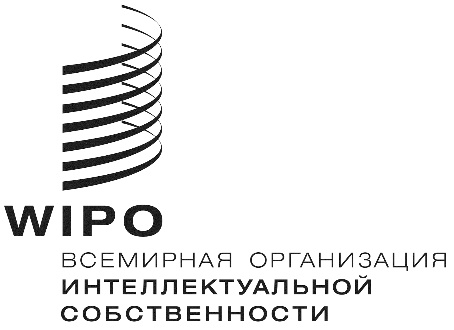 RIPC/WG/41/1 Prov.2IPC/WG/41/1 Prov.2IPC/WG/41/1 Prov.2оригинал:  английский  оригинал:  английский  оригинал:  английский  дата:  6 мая 2019 г.   дата:  6 мая 2019 г.   дата:  6 мая 2019 г.   